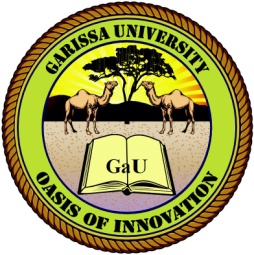 GARISSA UNIVERSITY UNIVERSITY EXAMINATION 2018/2019 ACADEMIC YEAR ONESECOND SEMESTER EXAMINATIONSCHOOL OF BIOLOGICAL AND PHYSICAL SCIENCESFOR THE DEGREE OF BACHELOR OF EDUCATIONCOURSE CODE: MAT 104eCOURSE TITLE: BASIC MATHEMATICS AND ANALYTIC GEOMETRYEXAMINATION DURATION: 2 HOURSDATE: 07/02/2020	                               TIME: 2.00-4.00 PMINSTRUCTION TO CANDIDATESThe examination has FIVE (5) questionsQuestion ONE (1) is COMPULSORY Choose any other TWO (2) questions from the remaining FOUR (4) questionsUse sketch diagrams to illustrate your answer whenever necessaryDo not carry mobile phones or any other written materials in examination roomDo not write on this paperThis paper consists of FOUR (4) printed pages               	please turn overQUESTION ONE (COMPULSORY)a). Without using tables/calculator, find the value of  . 											                    (5 marks)b).(i)  Find the number of permutations of the letters of the word MISSISSIPPI 									  (2 marks)     (ii) A committee of five comprising 3 boys and 2 girls is to be selected from 10 boys and 8 girls. In how many way can the selection be done? 										  (3 marks)c) (i)  Convert  to radians leaving   			  (2 marks)    (ii) Convert    to    				  (2 marks)	d) Evaluate   leaving your answer as a surd													  	  (3 marks)e) Find the centre and radius of the circle   												  (4 marks)f) Find the distance between the points    and      (2 marks)g) Find the polar equation of the circle whose Cartesian equation is    									    (1 mark)h) Find the polar coordinates of a point Cartesian coordinates are  											  (4 marks)i) Find the distance of the point  from the line   												  (2 marks)QUESTION TWO (20 MARKS)(i) Define a polynomial (ii) Given that   find  and    					 	 (6 marks)Find the remainder when    is divided by    										  (2 marks)Show that the expression    is divisible by  and hence find the factors of the expression 	  (4 marks)Express     in the form    clearly stating the values of    and    						  		  (4 marks)Find the values of  and    when   is divided by  and the remainder is    			  (4 marks)QUESTION THREE (20 MARKS)Show that  				  (4 marks)Simplify and evaluate without using tables    										  (3 marks)Simplify    			    (1 mark) Prove that       				  (5 marks)Show that    			  (4 marks) is obtuse.   is acute. Find the exact value of    						  (3 marks)QUESTION FOUR (20 MARKS)Find the distance of the point   from the line   leaving your answer as a surd  					  (2 marks)Find the polar equation of the circle whose Cartesian equation is   							 	  (3 marks)Locate the focus and find the equation of the diarectrix for the parabola    							  (4 marks)Show that the point    lies on the circle                                and find the equation of the tangent to the circle at that point 						  (5 marks)	Find the coordinates of the point where the common chord of the circles 			   and  	meets the line joining their centres 						  (6 marks)	QUESTION FIVE (20 MARKS)Evaluate     								    (1 mark)Find the number of permutations of the numbers 3,4,5,6,7 taken 3 at a time 									  (2 marks)Find the number of permutations of the letters of the word WINJRUOK.  								  (2 marks)Show that    					  (3 marks)5 policemen are to be selected for duty from a force of 20. In how many ways can this be done 			  (2 marks)In how many ways can the selection be done if two of the policemen must always be together 			  (4 marks)Find    if   						  (6 marks)